MỘT SỐ MẪU ĐƠN1. MẪU ĐƠN PHÚC KHẢO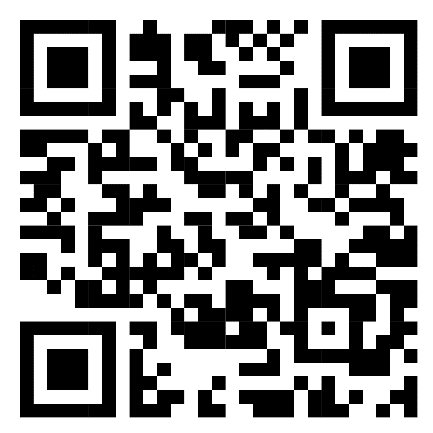 2. MẪU ĐƠN XIN CẤP BẢN SAO HỌC BẠ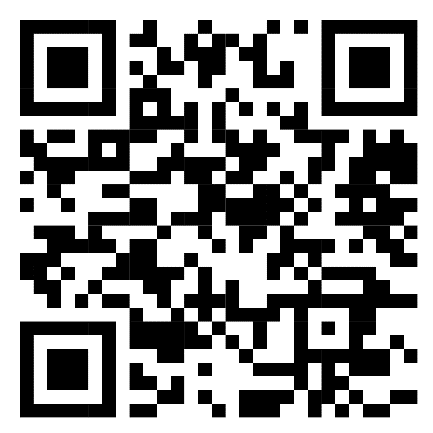 3. MẪU ĐƠN XIN RÚT HỒ SƠ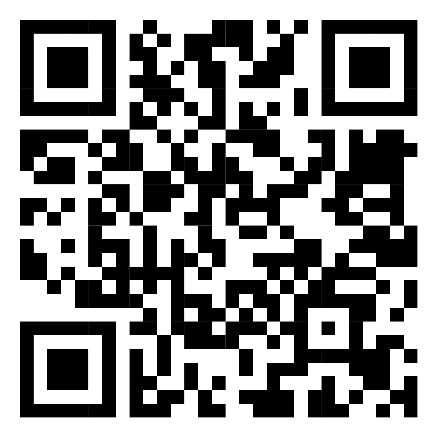 4. MẪU XÁC NHẬN HỌC SINH ĐANG HỌC TẠI TRƯỜNG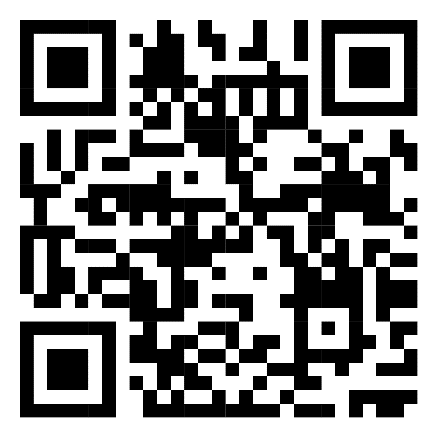 5. MẪU XÁC NHẬN KẾT QUẢ HỌC TẬP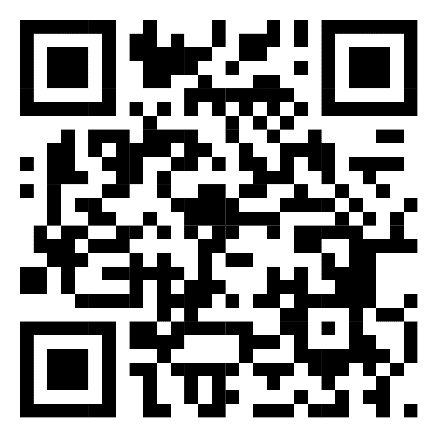 SỞ GD&ĐT ĐĂK NÔNG    TRƯỜNG THPT NGUYỄN DU